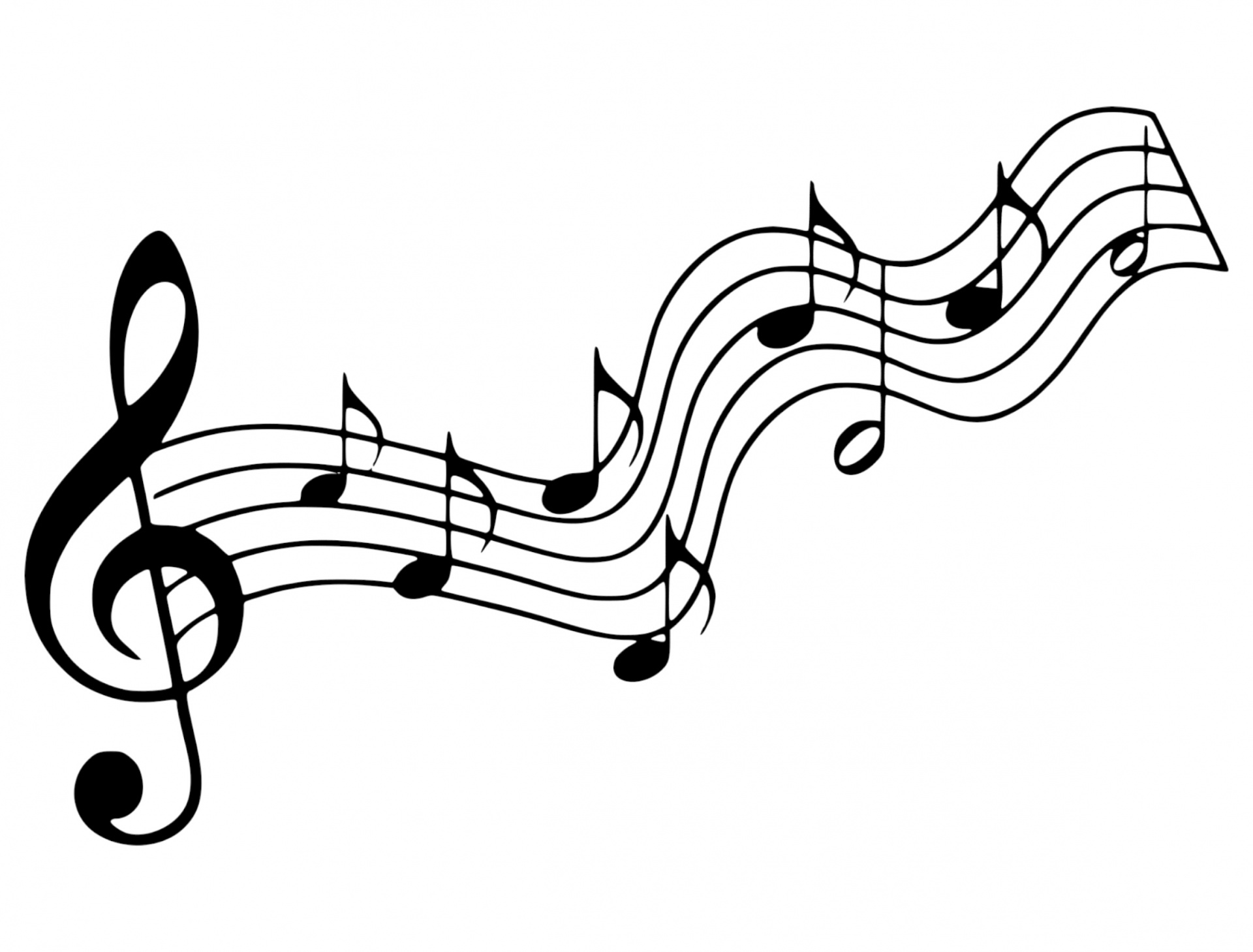 “ Jesus Loves Me”     Anna Bartlett WarnerJesus loves me! This I know,
For the Bible tells me so;
                 Little ones to Him belong;
                 They are weak, but He is strong.Refrain:
Yes, Jesus loves me!
Yes, Jesus loves me!
Yes, Jesus loves me!
The Bible tells me so           “I Love You Lord”              I-10	        Klein	I love you, Lord, and I lift my voice	To worship You, O my soul rejoice.	Take joy my King, in what you hear.	 May it be a sweet, sweet sound in your ear.      Choir Anthem: Blessed Are They             (Ann Weber)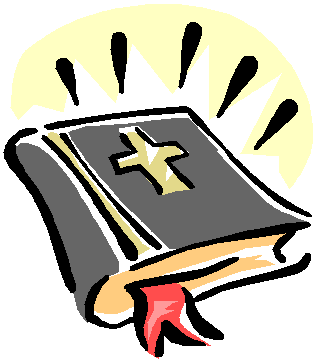  Scripture 1: Matthew 25:1-13     (p. 1413)Scripture 2: Joshua 24:1-3a, 13-25    (p. 335)   Faith and Engagement“ Come,Thou Fount “                                No. 35                                                                 (Red Praise)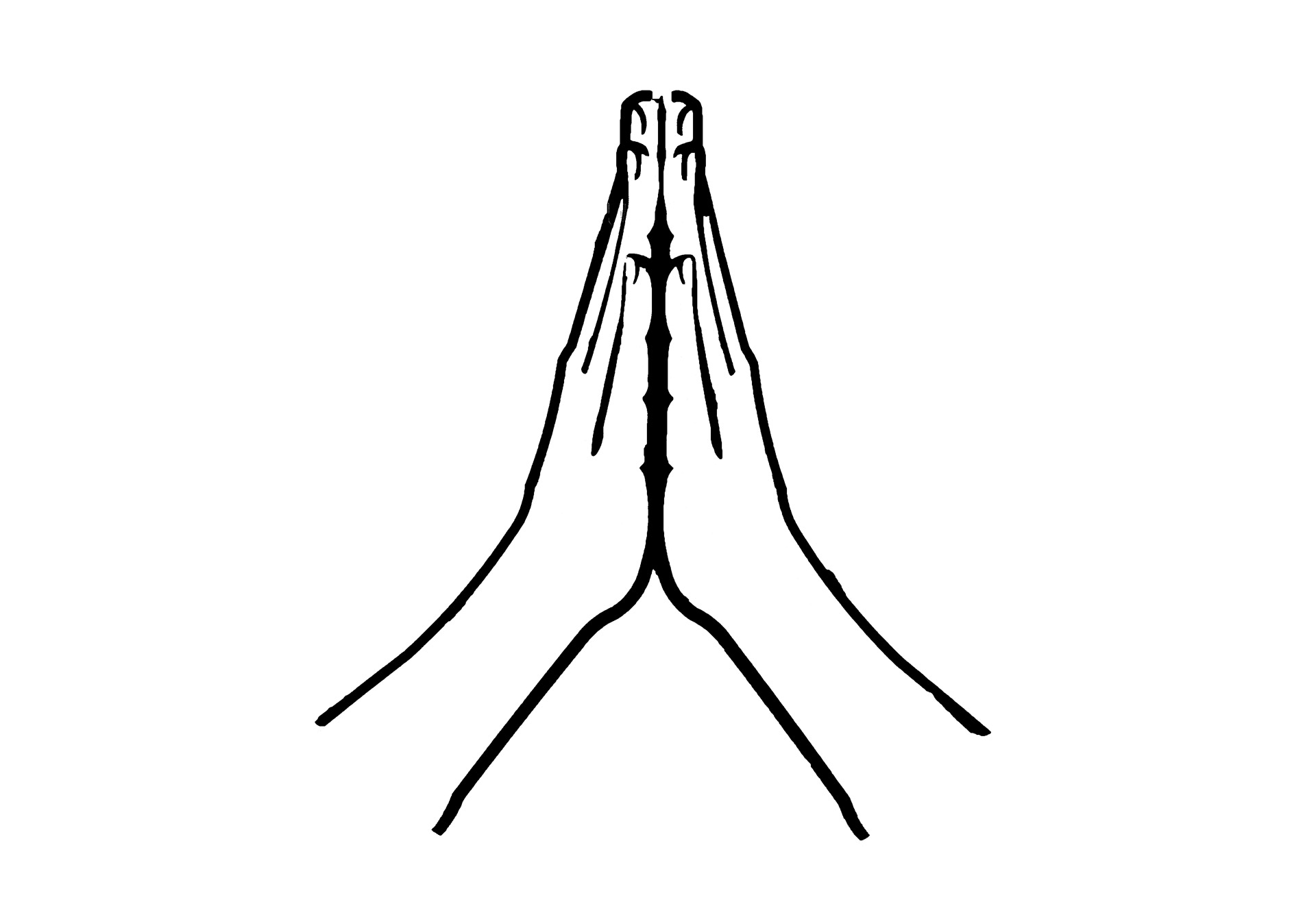 Prayers of the Pastor and the People with Praise                                   Thanksgiving                         share briefly names &     situations to lift to God in prayer – we know God is more than able to hold all we offer & God knows the details!  Lord in Your mercy…Hear our prayer   Blessing“Halle, Halle, Halle-lujah (X3)                 Hallelujah, Hal-le-lu-jah!”Prayer ConcernsPrayer family: Russ and Carolyn BarrPrayer young person: Rose GoldenPrayer theme for young adults: friendsAll medical professionals, emergency responders & those serving in hospitals, nursing homes & care facilities Military folks & family - the USA & all those in leadership S-VE School Board members, administrators, teachers & othersNorth Spencer Christian Academy Church FinancesFood CupboardBible Baptist of North SpencerCalendarSunday -- 1:30PM Girl Scouts Mtg 
Monday -- No Pastor's Hours (in a zoom-based retreat)  Monday -- 6PM AA 
Tuesday -- No Pastor's Hours (in a zoom-based retreat) Wednesday -- 11AM Adult Study (Testimony Time) Friday -- 11AM Women's Bible Study
Friday --  12:30PM Choir Rehearsal
Friday -- 1:15PM Spencer Singers Rehearsal 
Sunday -- 10AM Adult Study & 11AM Worship **Post Worship Conversation RE: Tioga Downs Grant 
Announcements/Reminders: A note about offering - all we have is a gift from God.  We are invited weekly (and honestly at all times)to respond to God & joyfully give some of what we’ve been trusted with.  For financial giving please place in an offering plate when arriving/leaving or mail to:  Danby Rd, Spencer NY 14883 -OR- PO Box 367, Spencer, NY. 14883Community Events:  Mon. 10AM Story Hour @ Spencer Library Mon. 6PM Candor Community Pottery Classes ($20) Candor High School Rm 220  Wed. 4-5:30PM Open Hearts Dinner @ Mckendree UMC **TAKE OUT ONLY**    3rd Thurs. 10-11:30AM Mom-to-Mom group @ Inspire (57 E. Tioga St, Spencer) 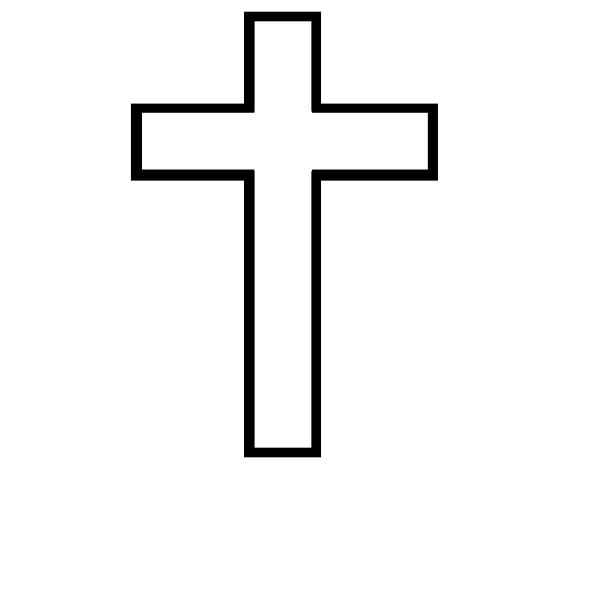 3rd Fri. 11:30-12:30PM Sr. Social Hour @ Inspire RSVP @ 607-687-4120 INFO  **Candor Events: Home (candornychamber.org)11/16: 9-10:30AM Food Cupboard Thanksgiving food give-away.  Both indoor (bring bags/boxes) shopping & pick-up options.  (Orchard St. near the "old" Dollar General; open to all who live or work in SVE School District)
11/18: 8-11AM Mason's Pancake Breakfast 
11/18: 10AM-3PM 2nd Annual Craft & Vendor Event @ SVE Middle School 
11/19: 10:30AM Community Thanksgiving Worship @ Federated Church 
11/23:  12noon  Thanksgiving Day Dinner @ CTK Christ the King FellowshipPresbyterian #loveNovember 12, 2023 – 11:00 AM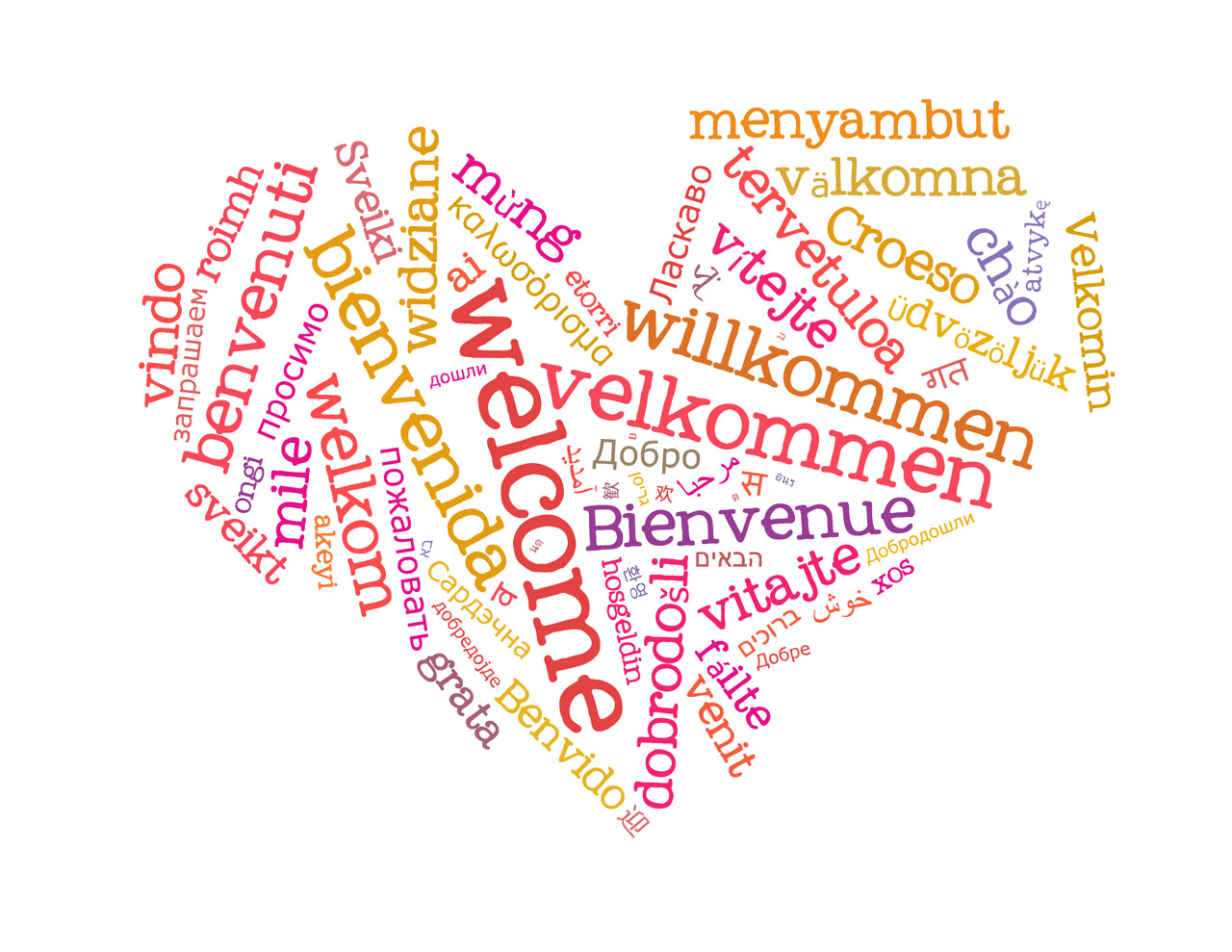 Welcome Prelude “ It Is Well With My Soul”     arr Jeff Perks Call to Worship  I will bless the LORD at all times.                       God's praise will always be in my mouth!            Taste and see that the LORD is good.      Happy are those who run to God! (The Doxology)♪ Praise God, from whom all blessings flow; Praise *Him, all creatures here below; Praise *Him above, ye heavenly host; Praise Father,Son, and Holy Ghost.  Amen      (Blue Hymnal No. 592)“To God be the Glory “            No.  8                                                                 (Red Praise)                                                                            Confession (from BCW)  Holy and merciful God, in Your presence we confess our failure to be what You created us to be.You alone know how often we have sinned in                           wandering from Your ways, in wasting Your gifts,                        in forgetting Your love.  By your loving mercy,                         help us to live in Your light and abide in Your                        ways,  For the sake of Jesus Christ our Savior.                       [silent prayer & reflection; let the Holy Spirit identify                          any sin  that needs confessing - offer it to God & let it go]  Assurance of Pardon & Gloria PatriGlory be to the Father, and to the Son, and to the Holy Ghost.  As it was in the beginning, is now, and ever  shall be, world without end.  Amen. Amen                                     (Blue No. 579)“To God Be the Glory”        Fanny CrosbyTo God be the glory, great things He hath done!
So loved He the world that He gave us His Son,
Who yielded His life an atonement for sin,
And opened the life gate that all may go in.Chorus
Praise the Lord, praise the Lord,
Let the earth hear His voice!
Praise the Lord, praise the Lord,
Let the people rejoice!
O come to the Father, through Jesus the Son,
And give Him the glory, great things He has done.Verse 2
O perfect redemption, the purchase of blood,
To every believer the promise of God;
The vilest offender who truly believes,
That moment from Jesus a pardon receives.Chorus
Praise the Lord, praise the Lord,
Let the earth hear His voice!
Praise the Lord, praise the Lord,
Let the people rejoice!
O come to the Father, through Jesus the Son,
And give Him the glory, great things He has done.Verse 3
Great things He has taught us, great things He has done,
And great our rejoicing through Jesus the Son;
But purer, and higher, and greater will be
Our wonder, our transport, when Jesus we see.Chorus
Praise the Lord, praise the Lord,
Let the earth hear His voice!
Praise the Lord, praise the Lord,
Let the people rejoice!
O come to the Father, through Jesus the Son,
And give Him the glory, great things He has done.“Come, Thou Fount”                         John WyethCome thou fount of every blessing
Tune my heart to sing thy grace
Streams of mercy never ceasing
Call for songs of loudest praise
Teach me some melodious sonnet
Sung by flaming tongues above
I'll praise the mount I'm fixed upon it
Mount of thy redeeming love

Here I raise my Ebenezer
Hither by thy help I come
And I hope by thy good pleasure
Safely to arrive at home

Jesus sought me when a stranger
Wondering from the fold of God
He, to rescue me from danger
Interposed His precious blood

O to grace how great a debtor daily I'm constrained to be!
Let thy goodness like a fetter, bind my wandering heart to thee
Prone to wander Lord I feel it, prone to leave the God I love
Here's my heart, O take and seal it, seal it for thy courts above